ERSOY ORTAOKULU REHBERLİK SERVİSİÇOCUĞUNUZUN ÖZGÜVENİNİ ARTIRMAK İÇİN YAPILACAKLAR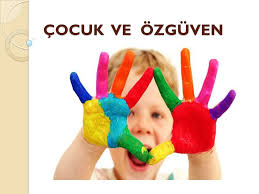 1- ONA SIK SIK SÖZ HAKKI VERİN2- KENDİNİ VE DUYGULARINI ''NE DÜŞÜNÜYORSUN , NASIL HİSSEDİYORSUN'' GİBİ SÖZLERLE ANLAMAYA ÇALIŞIN3- O KONUŞURKEN ONUN YÜZÜNE BAKIN VE CİDDİYE ALINDIĞINI HİSSETTİRİN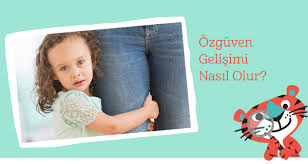 4- ONUN FİKİRLERİNE DEĞER VERDİĞİNİZİ HİSSETTİRİN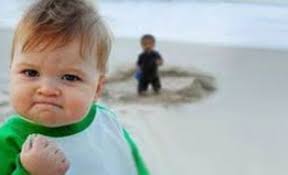 5- ONUN OLUMLU DAVRANIŞLARINI KESİNLİKLE TAKDİR EDİN6- YAŞINA UYGUN GÖREVLER VERİN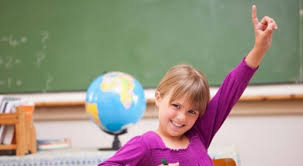 7- VERİLEN GÖREVLERDEN SONRA BAŞARISINI TAKDİR EDİN8- ONUN İÇİN ZAMAN AYIRIN9- ONUN İLE DEĞİŞİK KONULARDA SOHBET ETME ORTAMI OLUŞTURUN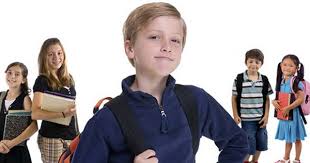 10- ONUN KORKU VE ENDİŞELERİNE SAYGI DUYUN11- AŞIRI ELEŞTİRİCİ OLMAKTAN VE YARGILAYICI DAVRANMAKTAN KAÇININ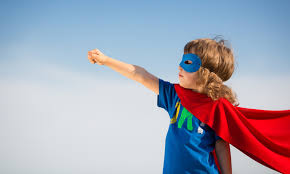 12- HATALI DAVRANIŞLARINI KONUŞARAK UYARIN VE ONA DOĞRU OLANI ANLATIN13- BAŞKALARI YANINDA ONU KÜÇÜK DÜŞÜRMEYİN14- ONUN BAŞARISIZLIKLARINI BÜYÜTMEYİN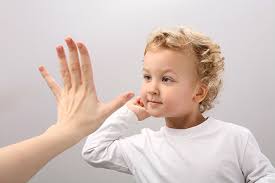 15- BAŞKALARI İLE ONU KIYASLAMAYIN16- KABİLİYETLERİNİ FARKEDİN VE TEŞVİK EDİN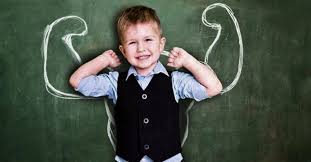 17- ONU SOSYAL ORTAMLARDA BULUNMAYA CESARETLENDİRİN18- TOPLULUK İÇERİSİNDE SÖZ ALMASINI TEŞVİK EDİN19- ONU ÇOCUK OLARAK GÖRMEYİP , VARLIĞINI ÖNEMSEYİN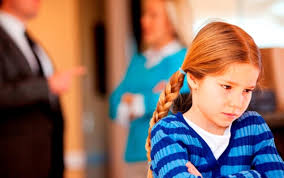 20- YAŞINA UYGUN OYUN FAALİYETLERİNİ DESTEKLEYİN21- ONU SIK SIK SEVDİĞİNİZİ SÖYLEYİN22- ONUN İÇİN ÖNEMLİ OLAN ŞEYLERE SİZDE ÖNEM VERİN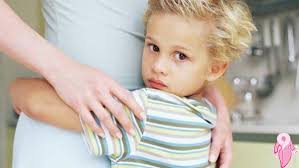 23- ONUN ÖNEMLİ GÜNLERİNİ UNUTMAYIN24- AİLE İÇİN VAZGEÇİLMEZ BİR KİŞİ OLDUĞUNUN ALTINI ÇİZİN25- ONUN YERİNE YAPMASI GEREKEN ŞEYLERİ SİZ YAPMAYIN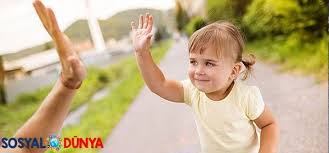 26- ONUN AİLE İÇİ BAĞLARININ KUVVETLENMESİNİ SAĞLAYIN27- OLAYLARI HEP OLUMSUZ DEĞERLENDİRMEYİN28- ONUN OKUL HAYATINA VE EĞİTİMİNE ÖNEM VERİN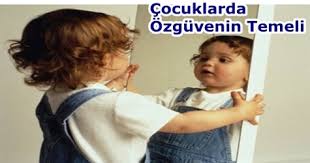 29- SADECE ONUN İÇİN AYIRDIĞINIZ ZAMANLAR OLSUN31- YANLIŞ VE UYGUNSUZ CEZALANDIRMADAN KAÇININ32- ONDAN BEKLENTİLERİNİZ ÇOK AŞIRI OLMASIN33- 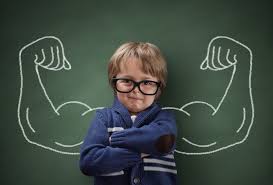 33- ONUN FARKLI VE GELİŞMEKTE OLAN KİŞİLİK YAPISI OLDUĞUNU UNUTMAYIN34- ONUN İÇİN MUTLU VE HUZURLU BİR AİLE ORTAMI SAĞLAYIN